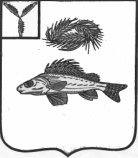 СОВЕТ
МИУССКОГО МУНИЦИПАЛЬНОГО ОБРАЗОВАНИЯЕРШОВСКОГО МУНИЦИПАЛЬНОГО РАЙОНА САРАТОВСКОЙ ОБЛАСТИРЕШЕНИЕот 13 июня 2018 года                    №  104–192                      О назначении выборов депутатов СоветаМиусского муниципального образованияЕршовского муниципального района Саратовской области четвертого созыва	В соответствии с частью 2 статьи 6 Закона Саратовской области «О выборах в органы местного самоуправления Саратовской области», Совет Миусского муниципального образования РЕШИЛ:Назначить выборы депутатов Совета Миусского муниципального образования Ершовского муниципального района Саратовской области четвертого созыва на 9 сентября 2018 годаОпубликовать настоящее решение в районной газете «Степной край».Глава Миусского муниципального образования                                     Т.Ю. Лосева 